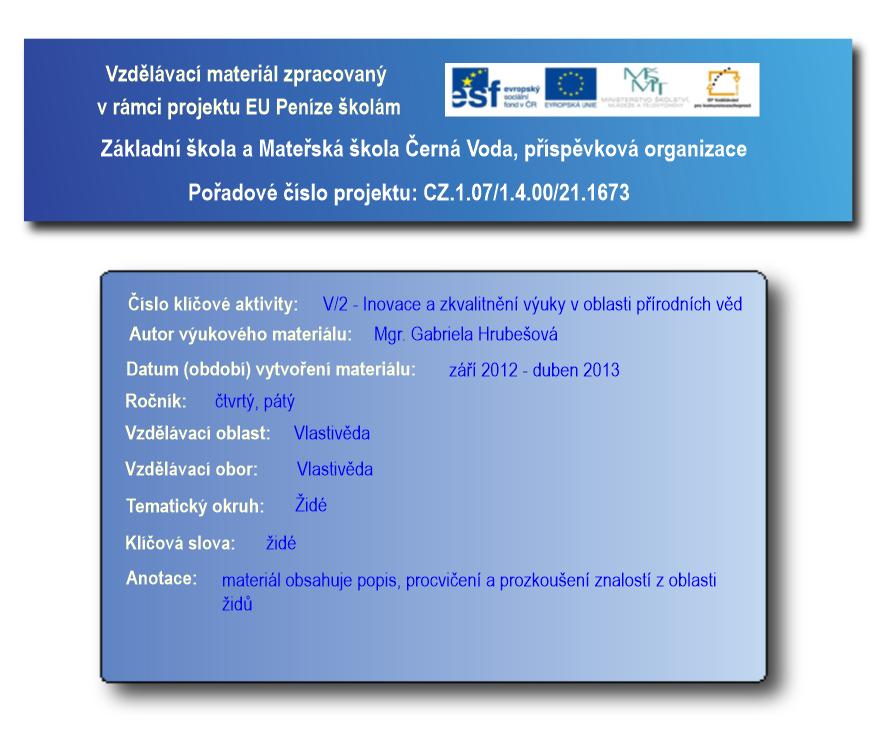 Židé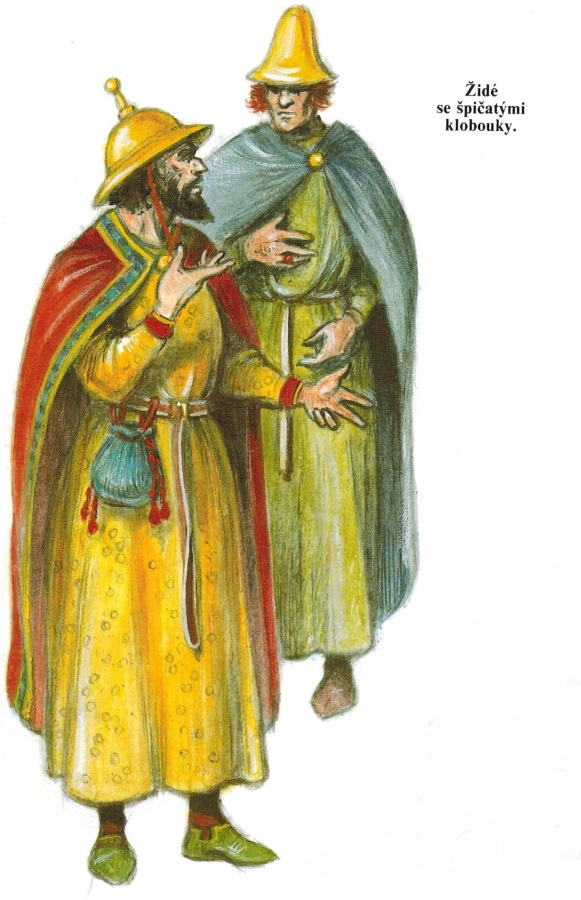 Židé - procvičováníVysvětli, proč byli Židé vyhnáni ze své domoviny?Kde se modlili Židé?Kde se nachází jedna z nejstarších synagog?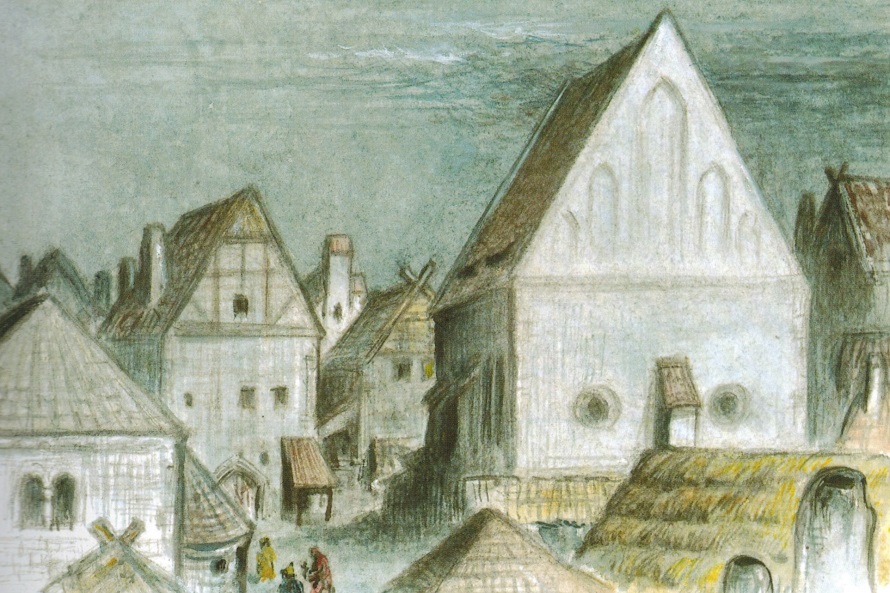 Židé – testKdo byli Židé?Co měli nařízeno židé nosit a kdo jim to nařídil?Jakou prací se živili Židé?Co to je lichva?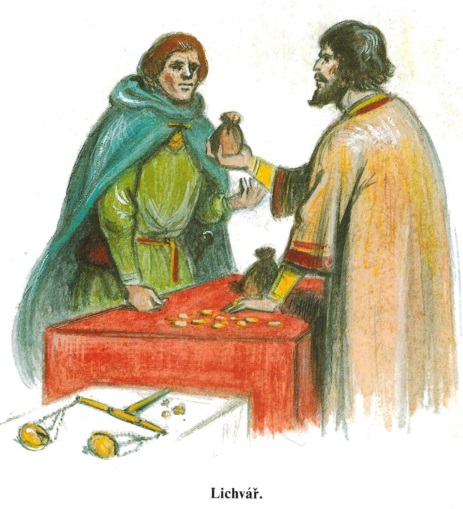 